                                                      IIM Awards 2019 [Invitation through offline process]                           				THE INDIAN INSTITUTE OF METALSKolkataProforma for SAIL & BINANI GOLD MEDALS 2019[ To be filled in by Members of Editorial Board Committee]Details of Assessors:Address: Recommendations wrt 2019 SAIL / BINANI Gold Medal(List merely six papers in order of merit)-------------------------------------------------------------------------------------------------------------------------------------------------------------Sl No		TP No			Title of Paper		Author/s		Remarks-------------------------------------------------------------------------------------------------------------------------------------------------------------IIIIIIIVVVII am the author entitled ..................................................TP No.................., which is one of the papers published in the issues under consideration for awards.I have disqualified myself as a Judge for that particular paper.																							                            (Signature)			IIM Honors & Awards: 2019Contents IIM HONORS & AWARDS: 2019IIM AWARDS15th May 2019IIM NATIONAL SUSTAINABILITY AWARD COMPETITION, 2018-19Dear ALL:

The Ferrous Division of the Indian Institute of Metals is inviting entries for  the  National  Sustainability  Award  in the Iron and Steel Sector for 2018-19 under  three  categories:Integrated Steel PlantsSecondary Steel  Plants /Alloy Steel Plants Pig Iron /DR Plants /Major Re-rolling Units. This evaluation would be based on the performance and achievements accomplished during  April  2018 to  March 2019. The awards for the competition will be distributed  during the National Metallurgists' Day Celebrations to be held on 14th  November 2019 at Hotel Samudra[KTDC] & Hotel Uday Samudra, Kovalam, Thiruvananthapuram.

The  questionnaire  has  been  revamped with a view to attract the ongoing journey  towards excellence, backed by the Organization’s vision. Also included are  factors  that  are  known  to  contribute  towards sustenance of steel industry.  The  objective  has  a clear slant towards promoting sustainable development  of  all Ferrous Production Centres in . The questionnaire is appended.

Kindly  ensure  that the report does not exceed 30 pages, including graphs, tables and annexures.

Mr Kushal Saha
Secretary, General,The Indian Institute of MetalsPlot 13/4, Block AQ, Sector-V,, Kolkata 700 091The application must accompany Organization the required entry fees as per the following schedule, in the form of a draft/cheque drawn in favor of ‘The Indian Institute of Metals’ payable at Kolkata.Rs 10,000 for Integrated Steel Plants
Rs 5,000 for other categories.5 hard-copies along with a ‘soft copy’ of the application need to be addressed to IIM Metal House address with an email to Mr. Kushal Saha<secretarygeneral.iim@gmail.com>.We  look  forward  to  your  participation  in  this  prestigious  National Competition. 

Regards
Kushal SahaSecretary General, IIM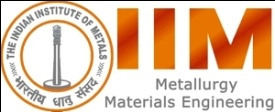 IIM NATIONAL SUSTAINABILITY AWARD COMPETITION, 2018-19QUESTIONNAIRE•  Please explain in not more than 500 words why you think your Organization should get the IIM-National Sustainability Award for 2018-19, including two "Shining Examples" of cutting-edge technology/ practice in support of your claim.•  Please list all the Quality awards/recognitions that your Organization received during 2018-19.A-I. PROCESS MANAGEMENT1.	What are the steps you have taken in order to improve efficiency?2.	How do you capture the customer expectations with regard to product and service features? Highlight the methodology of complying with them.3. 	Briefly state how you ensure quality of in-coming material. Provide examples of the same for some critical materials. List four critical in-process and outcome measures for controlling the quality of your products.4. 	Provide a sample of an SOP [Standard Operating Procedure] or Work Instruction. How have you improved upon the standards for the process in the last two years?5. Briefly explain your customer complaint management process, including CAPA (Corrective and Preventive Action). Highlight any change that you have incorporated in this system in the last one year.A-2. PROCESS MANAGEMENT RESULTS1. Provide the trend for the last 3 years of the following as applicable to your Organization:• Productivity including labour productivity• 1n- process rejection• Customer compliance• Customer complaintsB. ENVIRONMENT AND ECOLOGY1. Describe your Organization's environment management system coveringa) Structure of Environment Department w.r.t. overall Organization.b) Environment Policy2. Describe the process followed for environmental compliance.3. Have you introduced any new technology to improve environmental performance?4. Is any of the following monitored? If yes, please furnish the last three years' data:a) Resource conservationb) Specific Energy consumptionc) Emission of toxic gases/ effluents /solids to the environmentd) CO2 emission per tonne of producte) Percentage of solid waste utilization5.	How do you address Emergency situation in the' whole plant? Explain the Emergency Preparedness Plan as a whole. [Block-diagram preferred]C. SOCIAL RESPONSIBILITY1. Which department in your Organization addresses the related issues and how does it fit in the overall organisation structure?2. Mention participation in activities jointly with local administration and government.3. Give a few major social/society related examples of your Organization, like promoting literacy, or supporting missions against natural calamities like flood, earthquake, draught, or against common menaces as AIDS or Population control, or anything that demonstrates the Organization commitment towards community.D. ETHICS1. How do you ensure ethical practice across all levels in your Organization?E. RESEARCH AND DEVELOPMENTStrategy and Organisation1. Show the broad organization structure indicating the position of R & D department.2. Is R & D work published in your Annual Report? Please enclose a copy to substantiate.3. Mention important areas where R & D involvement is being planned:A: Short Term (1-2 years) B: Long Term (>2 years)4. What are the steps you have taken to create 'Innovative Climate' in the organisation?.R & D Cost: Facilities and Manpower1. Taking R & D expenditure (Capital + Revenue) as 1.00, please furnish the normalized expense of R & D in your Organization for 2016-17 and 2017-18 and also for 2018-19 (budgeted)2.Mention example(s) of important laboratory equipment / facility which significantly contributed to R & D initiatives.3. How many employees are directly involved in R & D work against the total manpower of the Organization? Please state their educational qualifications.Research and Development Performance1. Mention key R & D achievements (like new products developed, process improvement, cost reduction, import substitution. customer satisfaction, energy! Environment conservation etc) realized during 2018-19.F. HUMAN RESOURCE FOCUS AND RESULTS1. What are the organization’s key Human Resource Plans with respect to the organization’s Short Term and Long Term strategies? Give examples.2. How do you ensure employee involvement in improvement activities?3. How do you motivate employees to high performance (reward, recognition, etc.)? Illustrate your employee performance management system.4. How do you assess the satisfaction level of the employees?5. Show the trend of internal and external training compliance against the targets set, for the last three years.6.	What is the system followed in your organization for suggestion management ? Please indicate number of suggestions generated per employee. Please highlight shining example(s), from suggestion management, if any, during the last year.Sub: IIM Non-Ferrous Best Performance Awards, 2019Dear Sir,The Indian Institute of Metals (IIM) has great pleasure in announcing the above awards, for the development and growth of the Indian non-ferrous metals industry. The awards will be presented during the 57th National Metallurgists Day Celebrations & 73rd Annual Technical Meeting at Hotel Samudra, KTDC & Hotel Uday Samudra, Kovalam.Trivandrum. There are three categories of awards:Category I	: Large integrated manufacturing plantsCategory II	: Secondary processing / fabrication plants (other than casting and forging)Category III	: Units engaged in casting & forging operationsThe application proforma is enclosed (Annexure I). Please return the form, duly filled in, along with the enrolment fee (Rs.10,000/- for category I and Rs.5000/- each for Category II & III), a brief overview of your Organization and other supporting testimonials (seven copies), to the address given below on or before 30th June 2019. DD/Cheque is to be drawn in favour of “The Indian Institute of Metals” payable at Kolkata. Kindly rush with your response.The application & the related documents will be scrutinized by an eminent jury of the IIM and the winners will be communicated latest by earlier half of November 2019.We wish you success in your efforts!Thanking YouKushal SahaSecretary Generale-mail: secretarygeneral.iim@gmail.comAnnexure-IIIIM NF BEST PERFORMANCE AWARDS : 2019APPLICATION PROFORMAApplicant Organization’s Name:Address:Telephone:
Fax:Email:                                                                         Website:Chief Executive:Name:							Designation :Address:              Telephone:Fax:Email:                                                                          Website:Application Category: I/II/III (please indicate appropriately)Type of Plant:Installed Capacity, tonnes/year:Any Import Substitution:Customer’s Name	No.of Parts		Annual			Annual						Tonnage		Value (Rs)Manpower:Executive 		Non Executive 		TotalWorks	        :Mines	        :	Office	        :Total	        :5.		Production during 2018-2019:  		Production (tonnes)					Dispatch (tonnes):b)    :c)    :6.		R&D/Product Development during 2018-2019: ::2018-2019: Pollution Control and Environmental Protection Steps:::Major customers: (Domestic) during 2018-2019::b)   :c)   :d)   : e)   ::Major customers (Export) during 2018-2019:a)   :b)   :c)   :d)   :e)   ::
Fee:
DD/Cheque No.______________dated______________drawn on Bank/Branch___________________for Rs._____________(Rupee						) is enclosed as Entry Fee.(DD/crossed account payee at par cheque is to be drawn in favour of “The Indian Institute of Metals” payable at Kolkata. 11.	Statement:

a)	The application form is supplemented by:		-   An overview of the applicant Organization		-   Any testimonials /awards etc.,		-   An application proforma consisting of 3 pagesAll documents are to be sent in 5 hard copies.Please also mail a soft copy of application at <secretarygeneral.iim@gmail.com>Date: 							Signature:Organization:						Name:							Designation:Address:Ph:	                                              Email:                          Fax:Nominations are invited for the following categories(1) IIM Platinum Medal (2) IIM Tata Gold Medal (3) IIM GD Birla Gold Medal (4) IIM-TSL New Millenium Award (5) IIM Hindustan Zinc Gold Medal (6) IIM SAIL Gold Medal (7) IIM ESSAR Gold Medal (8) IIM NALCO Gold Medal (9) IIM BINANI Gold Medal (10) IIM MECON Award (11) IIM Distinguished Educator Award (12) IIM Distinguished Contributor Awards [2 Awards: 1 each from HO & Chapters] (13) IIM Distinguished Service Awards [2 Awards :1 each from HO & Chapters]IIM AWARDS NOMINATION FORM [Excluding # 6 & 9]IIM AWARDS NOMINATION FORM [Excluding # 6 & 9]Nomination for __________________________[Name of the Award for which nominated for 2019]Instructions to be followed:Deadlines to receive nominations for Honorary & Fellow Membership has been extended to 15th June 2019, and, & for other categories of IIM Awards, last date for nominations to reach: The Secretary General, IIM, Kolkata is 30th June 201911 Copies to be sent along with requisite enclosures, accompanied by a pen drive.When Online process gets initiated, candidates submitting applications through online, please upload appendices & supporting documents wherever required.For Awards categories # 12& # 13, By NOMINATIONS ONLY.A valid photo ID proof, highest qualification certificate, Self-declaration regarding No legal Proceedings and Nomination letter from the Nominator should be attached with other appendices.Name of the Nominating Organization/Chapter/IIM MemberName & photograph of the Person NominatedDesignation of NomineeDate & Place of BirthEducational Qualifications details [in chronological order]College/ University / InstituteDegree & DateMajor SubjectsProfessional Experience [In Chronological order]Details of Experience/Association with IIM is mandatory for Awards Categories referred for IIM Distinguished Contributor & IIM Distinguished Service AwardsTitles of Technical Paper contributed and names of Journals in which published along with dates [ enclose abstracts only]NA/Not mandatory for IIM Distinguished Contributor & IIM Distinguished Service AwardsMembership of Academic bodies, Awards & Hons received.IIM Membership # need to be mentioned for the Award categories where IIM Membership is mandatory.NA/Not mandatory for IIM Distinguished Contributor & IIM Distinguished Service AwardsSpecific Achievements in the Metallurgical field during the last three years. [Please state in about 150 words]NA/Not mandatory for IIM Distinguished Contributor & IIM Distinguished Service AwardsSpecific contribution within the last one year meriting this nomination [Please state in about 150 words]Contribution to IIM [Mandatory for Srl # 12 & 13Names & email of 2 persons who are familiar with the work and achievements of the applicant to whom a confidential reference can be made to assess the value of the achievement.Contact # and Email of the NomineeSerial #CategoryPage #Mode of Nominations/Registration & applications submissionsA)IIM Honors:IIM Honors:Invitation for Nominations wef March 20191IIM Honorary Membership 4Offline [ Nominations already invited in March’19]2IIM Fellow Membership5Offline [Nominations already invited in March’19]INVITATION FOR OFFLINE APPLICATIONS & NOMINATION 2019INVITATION FOR OFFLINE APPLICATIONS & NOMINATION 2019INVITATION FOR OFFLINE APPLICATIONS & NOMINATION 2019INVITATION FOR OFFLINE APPLICATIONS & NOMINATION 2019B)IIM  Awards:IIM  Awards:Applications/Nominations for the following IIM Award Categories are invited via traditional offline process through IIM Website & NMD-IIM portal wef 15th May 2019. The online process for IIM Awards 2019 shall be hosted shortly. Any one of the modes for submissions shall be acceptable.1IIM Platinum Medal6Offline/Online2IIM Tata Gold Medal7Offline/Online3IIM GD Birla Gold Medal8Offline/Online4IIM-TSL New Millennium Iron Award9Offline/Online5IIM Hindustan Zinc Gold Medal10Offline/Online6IIM SAIL Gold Medal11Offline7IIM Essar Gold Medal (Applicable for 2019)12Offline/Online8IIM Nalco Gold Medal13Offline/Online9IIM BINANI Gold Medal14Offline10IIM MECON Award (Applicable for 2019)15Offline/Online11IIM Distinguished Educator Award16Offline/Online12IIM Distinguished Contributor Award17Offline/Online13IIM Distinguished Services Award18Offline/Online14IIM Dr. A.K Bose Gold Medal19Offline15IIM-Sir Padamji Ginwala Gold Medal20NA16IIM-NB Sen Medal21Offline17IIM Vidya Bharathi Prize22Offline18IIM Students’ Prize23Offline19IIM National Sustainability Awards: Iron & Steel24,27-30Offline/Online [ 5 hard-copies of nominations along with a CD/pen drive]20IIM Non-Ferrous Best Performance Award24,31-35Offline/Online [ 5 hard-copies of nominations along with a CD/pen drive]21IIM Certificate of Honour24Offline22IIM Best Chapter Awards24Offline23IIM GS Tendolkar Prize24ATM Prize [NA here]24IIM PK Das Gupta Prize24ATM Prize [NA here]25IIM Special Lectures25-26To be held on 14th November 2019. Invitation for nominations: NAIIM HONORS [Separate proforma as already published on IIM Website wef last week of March 2019]IIM HONORS [Separate proforma as already published on IIM Website wef last week of March 2019]1.IIM HONORARY MEMBERSHIP1.1Year Established:	The IIM Honorary membership was established in 1950.1.1.1Periodicity:Annual1.1.2In the absence of a suitable candidate in the year under consideration, the Council may not give the award that year.1.1.3Honorary Members shall be elected by unanimous affirmative vote of members of the Awards Committee present at a meeting.	1.1.4Posthumous Selection:The award shall not include posthumous selection.1.1.5Description of the Plaque:A plaque with citation inscribed describing the field of contribution and the year of award.1.2Purpose of the Award:1.2.1To recognize distinguished services to the metallurgical profession and to the IIM. 1.3Eligibility :1.3.1Contributions & Achievements :Nominees will be truly outstanding individuals who have significantly furthered the purpose of the Institute and have carried out work of significance to Metallurgical Industry, Research or Education.1.3.2Citizenship : Open.  1.3.3IIM Membership :  Not Mandatory.1.3.4Singular / Joint Award : Singular. 1.3.5Age: Open.1.3.6Qualifications: Preferred : Bachelor’s degree in Metallurgy / Engineering / Materials Science or equivalent, or any degree relevant to Metallurgy / Materials Science profession.1.4Nominations:  Singular1.4 1	Candidates for the ‘Honor’ will be nominated by the Honorary Members, Council Members, Chapters, Patron Members, Donor Members and Sustaining Members.1.5Presentation :1.5.1The IIM Honorary Plaque, with citation inscribed, will be presented to the recipient during the Annual Technical Meeting of the Indian Institute of Metals. 1.6Selection Committee Guidelines:1.6.1The IIM Awards Committee as approved by the Council shall meet to consider the nominations received and make its recommendations to the National Council.1.6.2The National Council of The Indian Institute of Metals will be the sole authority to decide the recipients from the recommendations submitted by the IIM Awards Committee.                                                                        IIM HONORS[Separate proforma as already published on IIM Website wef last week of March 2019]                                                                        IIM HONORS[Separate proforma as already published on IIM Website wef last week of March 2019]IIM AWARDSIIM AWARDS3.Name of the Medal: IIM- PLATINUM MEDAL3.1Year Established:	The IIM Platinum Medal  was established in 1966.3.1.1Periodicity:Only one award will be made each year.3.1.2In the absence of a suitable candidate in the year under consideration, the Council may not give the award that year.3.1.3	The award will not necessarily be made every year, but will depend on an outstanding Lifetime contribution to metallurgical profession coming to the notice of the Council.3.1.4Posthumous Selection:The award shall not include posthumous selection.3.1.3Description of the Medal :On one side of the medal will be inscribed the Institute’s crest with the words ‘‘The Indian Institute of Metals Platinum Medal’’ on the periphery of the circular medal, whereas the other side will contain the name of the recipient, field of contribution and the year of award.3.2Purpose of the Award:3.2.1To honour outstanding contribution to the metallurgical profession and to create an incentive by the recognition of such contribution.3.3Eligibility :3.3.1Contributions & Achievements :Persons of eminence, working in any field connected with metallurgy, shall be eligible for the Medal.3.3.2The award is limited to Indian citizens only. 3.3.3IIM Membership :  Preferably Member.3.3.4Singular / Joint Award : Singular. 3.3.5Age: Open.3.3.6Qualifications: Preferred : Bachelor’s degree in Metallurgy / Engineering / Materials Science or equivalent, or any degree relevant to Metallurgy / Materials Science profession.3.4Nominations: Singular3.4.1	Candidates for the award will be nominated by the Honorary Members, Council Members, Chapters, Patron Members, Donor Members and Sustaining Members.3.4.2Nominations are invited in the prescribed format by the Secretary General of the Institute. 3.5Presentation :3.5.1The IIM Platinum Medal, accompanied with a scroll of Honor, will be presented to the recipient during the Annual Technical Meeting of the Indian Institute of Metals. 3.6Selection Committee Guidelines:3.6.1The IIM Awards Committee as approved by the Council shall meet to consider the nominations received and make its recommendations to the National Council.3.6.2The National Council of The Indian Institute of Metals will be the sole authority to decide the recipient from the recommendations submitted by the IIM Awards Committee.IIM AWARDSIIM AWARDSIIM AWARDS4.4.Name of the Medal: IIM-TATA GOLD MEDAL4.14.1Year Established:	The Tata Gold Medal was established in 1980.4.1.14.1.1Periodicity:Only one award will be made each year.4.1.24.1.2In the absence of a suitable candidate in the year under consideration, the Council may not give the award that year.4.1.34.1.3Posthumous Selection:The award shall not include posthumous selection.4.1.44.1.4Description of the Medal :Gold Medal accompanied with a scroll of Honor. On one side of the medal will be inscribed the Institute’s crest with the words ‘‘ Tata Gold Medal ’’ on the periphery of the circular medal, whereas the other side will contain the name of the recipient, field of contribution and the year of award.4.24.2Purpose of the Award:4.2.14.2.1To honour a distinguished personality actively connected with the metallurgical industries or shall have helped substantially to advance the arts and science relating to the metallurgical industries or metallurgical science.4.3                    4.3                    Eligibility :4.3.14.3.1Contributions & Achievements :4.3.24.3.2Persons of eminence are eligible for this award.4.3.34.3.3Candidates should be distinguished executives responsible for making far reaching decisions and should have contributed significantly to the development in their specialized fields in metallurgy in the country.4.3.44.3.4The award is limited to Indian citizens only. 4.3.54.3.5IIM Membership :  Not Mandatory.4.3.64.3.6Singular / Joint Award : Singular.4.3.74.3.7Age: Open.4.3.84.3.8Qualifications: Preferred : Bachelor’s degree in Metallurgy / Engineering / Materials Science or equivalent, or any degree relevant to Metallurgy / Materials Science profession.4.44.4Nominations: Singular4.4.14.4.1	Candidates for the award will be nominated by the Honorary Members, Council Members, Chapters, Patron Members, Donor Members and Sustaining Members.4.4.24.4.2The nominations are invited in the prescribed format by the Secretary General of the Institute.4.54.5Presentation :4.5.14.5.1The Tata Gold Medal, accompanied with a scroll of Honor, will be presented to the recipient during the Annual Technical Meeting of the Indian Institute of Metals.4.64.6Selection Committee Guidelines:4.6.14.6.1The IIM Awards Committee as approved by the Council shall meet to consider the nominations received and make its recommendations to the National Council.4.6.24.6.2The National Council of The Indian Institute of Metals will be the sole authority to decide the recipient from the recommendations submitted by the Awards Committee.IIM AWARDSIIM AWARDSIIM AWARDS5.         Name of the Medal: IIM-G.D. BIRLA GOLD MEDALName of the Medal: IIM-G.D. BIRLA GOLD MEDAL5.1Year Established:	The G D Birla Gold Medal was established in 1985.Year Established:	The G D Birla Gold Medal was established in 1985.5.1.1Periodicity:Only one award will be made each year.Periodicity:Only one award will be made each year.5.1.2In the absence of a suitable candidate in the year under consideration, the Council may not give the award, that year.In the absence of a suitable candidate in the year under consideration, the Council may not give the award, that year.5.1.3Posthumous Selection:The award shall not include posthumous selection.Posthumous Selection:The award shall not include posthumous selection.5.1.4Description of the Medal :Gold Medal accompanied with a scroll of Honor . On one side of the medal will be inscribed the Institute’s crest with the words ‘‘ G D Birla Gold Medal” on the periphery of the circular medal, whereas the other side will contain the name of the recipient, field of contribution and the year of award.Description of the Medal :Gold Medal accompanied with a scroll of Honor . On one side of the medal will be inscribed the Institute’s crest with the words ‘‘ G D Birla Gold Medal” on the periphery of the circular medal, whereas the other side will contain the name of the recipient, field of contribution and the year of award.5.2Purpose of the Award:Purpose of the Award:5.2.1To Honor a distinguished research worker for continuing and outstanding research work in the field of Materials Sciences and Technology, who over a period of years will have consistently made significant contribution to research of these subjects. To Honor a distinguished research worker for continuing and outstanding research work in the field of Materials Sciences and Technology, who over a period of years will have consistently made significant contribution to research of these subjects. 5.3Eligibility :Eligibility :5.3.1Contributions & Achievements :Contributions & Achievements :5.3.2Candidates should have proven ability for research in Materials Sciences and Technology over a period of time and should have contributed significantly through their research efforts in their specific fields. Research to be done in India.Candidates should have proven ability for research in Materials Sciences and Technology over a period of time and should have contributed significantly through their research efforts in their specific fields. Research to be done in India.5.3.3The award is limited to Indian citizens only. The award is limited to Indian citizens only. 5.3.4IIM Membership :  Mandatory.IIM Membership :  Mandatory.5.3.5Singular / Joint Award : Singular.Singular / Joint Award : Singular.5.3.6Age: Open. Age: Open. 5.3.7Qualifications: Preferred : Bachelor’s degree in Metallurgy / Engineering / Materials Science or equivalent, or any degree relevant to Metallurgy / Materials Science profession.Qualifications: Preferred : Bachelor’s degree in Metallurgy / Engineering / Materials Science or equivalent, or any degree relevant to Metallurgy / Materials Science profession.5.4Nominations: SingularNominations: Singular5.4.1	Candidates for the award will be nominated by the Honorary Members, Council Members, Chapters, Patron Members, Donor Members and Sustaining Members.	Candidates for the award will be nominated by the Honorary Members, Council Members, Chapters, Patron Members, Donor Members and Sustaining Members.5.4.2The nominations are invited in the prescribed format by the Secretary General of the Institute. The nominations are invited in the prescribed format by the Secretary General of the Institute. 5.5Presentation :Presentation :5.5.1The G D Birla Gold Medal, accompanied with a scroll of Honor and citation, will be formally presented to the recipient during the Annual Technical Meeting of the Indian Institute of Metals.The G D Birla Gold Medal, accompanied with a scroll of Honor and citation, will be formally presented to the recipient during the Annual Technical Meeting of the Indian Institute of Metals.5.5.2The selected research worker will be required to deliver a lecture on the field of specialization at the Annual Technical Meeting.The selected research worker will be required to deliver a lecture on the field of specialization at the Annual Technical Meeting.5.5.3Return fare to and from the residence of the recipient and incidental expenses will be reimbursed to the awardee.Return fare to and from the residence of the recipient and incidental expenses will be reimbursed to the awardee.5.5.4The recipient should personally be present to receive the award and deliver the lecture.The recipient should personally be present to receive the award and deliver the lecture.5.5.5The manuscript of the lecture should be sent to the Chief Editor, Transactions of The Indian Institute of Metals in advance for publication.The manuscript of the lecture should be sent to the Chief Editor, Transactions of The Indian Institute of Metals in advance for publication.5.6Selection Committee Guidelines:Selection Committee Guidelines:5.6.1The IIM Awards Committee as approved by the Council shall meet to consider the nominations received and make its recommendations to the National Council.The IIM Awards Committee as approved by the Council shall meet to consider the nominations received and make its recommendations to the National Council.5.6.2The National Council of The Indian Institute of Metals will be the sole authority to decide the recipient from the recommendations submitted by the Awards Committee.The National Council of The Indian Institute of Metals will be the sole authority to decide the recipient from the recommendations submitted by the Awards Committee.IIM AWARDSIIM AWARDSIIM AWARDS6.Name of the Award: IIM-TSL NEW MILLENNIUM IRON AWARDName of the Award: IIM-TSL NEW MILLENNIUM IRON AWARD6.1Year Established:The IIM –TSL New Millennium Iron Award has been established in 2019 by merging the Steel Eighties Award and the TSL Black Diamond Award.Year Established:The IIM –TSL New Millennium Iron Award has been established in 2019 by merging the Steel Eighties Award and the TSL Black Diamond Award.6.1.1Periodicity:Only one award will be made each year.Periodicity:Only one award will be made each year.6.1.2In the absence of a suitable candidate in the year under consideration, the Council may not give the award that year.In the absence of a suitable candidate in the year under consideration, the Council may not give the award that year.6.1.3Posthumous Selection:The award shall not include posthumous selection.Posthumous Selection:The award shall not include posthumous selection.6.1.4Description of the Award :A cash prize of Rs 50,000/- accompanied with a scroll of Honor. Description of the Award :A cash prize of Rs 50,000/- accompanied with a scroll of Honor. 6.2Purpose of the Award:Purpose of the Award:6.2.1To recognize original contributions in the area of blast furnace based Iron making including process improvements, raw materials selection, preparation, agglomeration, improvements in operating practices, alternative iron making processes.  To recognize original contributions in the area of blast furnace based Iron making including process improvements, raw materials selection, preparation, agglomeration, improvements in operating practices, alternative iron making processes.  6.3Eligibility:	Eligibility:	6.3.1Contributions & Achievements:Contributions & Achievements:6.3.2Candidates should have made original contributions in Iron making, over a period of time. Candidates should have made original contributions in Iron making, over a period of time. 6.3.3The award is limited to Indian citizens only. The award is limited to Indian citizens only. 6.3.4IIM Membership:  Mandatory.IIM Membership:  Mandatory.6.3.5Singular / Joint Award: Singular.Singular / Joint Award: Singular.6.3.6Age: Open.Age: Open.6.3.7Qualifications: Preferred: Bachelor’s degree in Metallurgy / Engineering / Materials Science or equivalent, or any degree relevant to Metallurgy / Materials Science profession.Qualifications: Preferred: Bachelor’s degree in Metallurgy / Engineering / Materials Science or equivalent, or any degree relevant to Metallurgy / Materials Science profession.6.4Nominations: SingularNominations: Singular6.4.1	Candidates for the award will be nominated by the Honorary Members, Council Members, Chapters, Patron Members, Donor Members and Sustaining Members.	Candidates for the award will be nominated by the Honorary Members, Council Members, Chapters, Patron Members, Donor Members and Sustaining Members.6.4.2The nominations are invited in the prescribed format by the Secretary General of the Institute. The nominations are invited in the prescribed format by the Secretary General of the Institute. 6.5Presentation:The IIM – TSL New Millennium Iron Award accompanied with a scroll of Honor, will be presented to the recipient during the Annual Technical Meeting of the Indian Institute of Metals.Presentation:The IIM – TSL New Millennium Iron Award accompanied with a scroll of Honor, will be presented to the recipient during the Annual Technical Meeting of the Indian Institute of Metals.6.5.1Selection Committee Guidelines:The IIM Awards Committee as approved by the Council shall meet to consider the nominations received and make its recommendations to the National Council. Selection Committee Guidelines:The IIM Awards Committee as approved by the Council shall meet to consider the nominations received and make its recommendations to the National Council. 6.5.2The National Council of The Indian Institute of Metals will be the sole authority to decide the recipient from the recommendations submitted by the Awards Committee.The National Council of The Indian Institute of Metals will be the sole authority to decide the recipient from the recommendations submitted by the Awards Committee.IIM AWARDSIIM AWARDSIIM AWARDSIIM AWARDS777Name of the Medal: IIM-HINDUSTAN ZINC GOLD MEDAL 7.17.17.1Year Established:The Hindustan Zinc Gold Medal was established in 1991 to commemorate the Silver Jubilee of Hindustan Zinc Ltd.7.1.17.1.17.1.1Periodicity:Only one award will be made each year.7.1.27.1.27.1.2In the absence of a suitable candidate in the year under consideration, the Council may not give the award that year.7.1.37.1.37.1.3Posthumous Selection:The award shall not include posthumous selection.7.1.47.1.47.1.4Description of the Medal :Gold medal accompanied with a scroll of Honor. On one side of the medal will be inscribed the Institute’s crest with the words ‘‘Hindustan Zinc Gold Medal’’ on the periphery of the circular medal, whereas the other side will contain the name of the recipient, field of contribution and the year of award.7.27.27.2Purpose of the Award:7.2.17.2.17.2.1To honour a distinguished personality actively connected with the Non-Ferrous Metallurgical Industries.  7.37.37.3Eligibility:7.3.17.3.17.3.1Contributions & Achievements:7.3.27.3.27.3.2Persons of eminence are eligible for this award.7.3.37.3.37.3.3The recipient shall have consistently made significant contributions over a period of years to Non-Ferrous Metallurgical Industries and shall have helped substantially to advance the arts and science relating to the Non-Ferrous Metallurgical Industries.7.3.47.3.47.3.4The award is limited to Indian citizens only.7.3.57.3.57.3.5IIM Membership:  Mandatory.7.3.67.3.67.3.6Singular / Joint Award : Singular.7.3.77.3.77.3.7Age: Open.7.3.87.3.87.3.8Qualifications: Preferred: Bachelor’s degree in Metallurgy / Engineering / Materials Science or equivalent, or any degree relevant to Metallurgy / Materials Science profession.7.47.47.4Nominations: Singular7.4.17.4.17.4.1	Candidates for the award will be nominated by the Honorary Members, Council Members, Chapters, Patron Members, Donor Members and Sustaining Members.7.4.27.4.27.4.2The nominations are invited in the prescribed format by the Secretary General of the Institute7.57.57.5Presentation:7.5.17.5.17.5.1The Hindustan Zinc Gold Medal, accompanied with a scroll of Honor will be formally presented to the recipient during the Annual Technical Meeting of The Indian Institute of Metals.7.67.67.6Selection Committee Guidelines:7.6.17.6.17.6.1The IIM Awards Committee as approved by the Council shall meet to consider the nominations received and make its recommendations to the National Council. 7.6.27.6.27.6.2The Council of The Indian Institute of Metals will be the sole authority to decide the recipient from the recommendations submitted by the Awards Committee.IIM AWARDSIIM AWARDSIIM AWARDSIIM AWARDS88Name of the Medal: IIM-SAIL GOLD MEDALName of the Medal: IIM-SAIL GOLD MEDAL8.18.1Year Established:The SAIL Gold Medal was established in 1993 by M/s Steel Authority of India Ltd. . Year Established:The SAIL Gold Medal was established in 1993 by M/s Steel Authority of India Ltd. . 8.1.18.1.1Periodicity:Only one award will be given every year.Periodicity:Only one award will be given every year.8.1.28.1.2In the absence of a suitable candidate in the year under consideration, the Council may not give the award that year.In the absence of a suitable candidate in the year under consideration, the Council may not give the award that year.8.1.38.1.3Posthumous Selection:Awards shall not include posthumous selection.Posthumous Selection:Awards shall not include posthumous selection.8.1.48.1.4Description of the Medal :Gold medal accompanied with a scroll of Honor. On one side of the medal will be inscribed the Institute’s crest with the words ‘SAIL Gold Medal’ on the periphery of the circular medal, whereas the other side will contain the name of the recipient, field of contribution and the year of award.Description of the Medal :Gold medal accompanied with a scroll of Honor. On one side of the medal will be inscribed the Institute’s crest with the words ‘SAIL Gold Medal’ on the periphery of the circular medal, whereas the other side will contain the name of the recipient, field of contribution and the year of award.8.28.2Purpose of the Award:Purpose of the Award:8.2.18.2.1To acknowledge the contributions made through research and development work by eminent metallurgist, whose work has been accepted for publication in the Ferrous group, in the  Transactions of The Indian Institute of Metals.To acknowledge the contributions made through research and development work by eminent metallurgist, whose work has been accepted for publication in the Ferrous group, in the  Transactions of The Indian Institute of Metals.8.3                    8.3                    Eligibility :Eligibility :8.3.18.3.1Contributions & Achievements :Contributions & Achievements :8.3.28.3.2Technical papers published in the Transactions in the preceding year of the year in which the award is made, are eligible for this award.  All papers published in the ferrous group, in the Transactions are eligible for consideration.Technical papers published in the Transactions in the preceding year of the year in which the award is made, are eligible for this award.  All papers published in the ferrous group, in the Transactions are eligible for consideration.8.3.38.3.3IIM Membership: mandatory.IIM Membership: mandatory.8.3.48.3.4Singular / Joint: The Medal is presented to the principal author of the best technical paper published in the Transactions. Co-authors are presented with a Certificate of Merit.Singular / Joint: The Medal is presented to the principal author of the best technical paper published in the Transactions. Co-authors are presented with a Certificate of Merit.8.3.58.3.5Age: Open.Age: Open.8.3.68.3.6Qualifications: Preferred : Bachelor’s degree in Metallurgy / Engineering / Materials Science or equivalent, or any degree relevant to Metallurgy / Materials Science profession.Qualifications: Preferred : Bachelor’s degree in Metallurgy / Engineering / Materials Science or equivalent, or any degree relevant to Metallurgy / Materials Science profession.8.48.4Nominations:Nominations:8.4.18.4.1Committee constituted to assess technical papers shall send recommendations in order of merit to the IIM Awards Committee.Committee constituted to assess technical papers shall send recommendations in order of merit to the IIM Awards Committee.8.58.5Presentation :The SAIL Gold Medal accompanied with a scroll of Honor will be formally presented to the recipient during the Annual Technical Meeting of the Indian Institute of Metals. Co-authors are presented with a Certificate of Merit.Presentation :The SAIL Gold Medal accompanied with a scroll of Honor will be formally presented to the recipient during the Annual Technical Meeting of the Indian Institute of Metals. Co-authors are presented with a Certificate of Merit.8.68.6Selection Committee Guidelines:Selection Committee Guidelines:8.6.18.6.1The IIM Awards Committee as approved by the Council shall meet to consider the proposal of the Committee and make its recommendations to the National Council.The IIM Awards Committee as approved by the Council shall meet to consider the proposal of the Committee and make its recommendations to the National Council.8.6.28.6.2The Council of The Indian Institute of Metals will be the sole authority to decide the recipient from the recommendations submitted by the Awards Committee.The Council of The Indian Institute of Metals will be the sole authority to decide the recipient from the recommendations submitted by the Awards Committee.IIM AWARDSIIM AWARDSIIM AWARDSIIM AWARDS9Name of the Medal: IIM -ESSAR GOLD MEDALName of the Medal: IIM -ESSAR GOLD MEDALName of the Medal: IIM -ESSAR GOLD MEDAL9.1Year Established:The Medal was established by Essar Steel Limited in 1996 to commemorate the Golden Jubilee of IIM. Year Established:The Medal was established by Essar Steel Limited in 1996 to commemorate the Golden Jubilee of IIM. Year Established:The Medal was established by Essar Steel Limited in 1996 to commemorate the Golden Jubilee of IIM. 9.1.1Periodicity:Only one award will be made in odd  years.Periodicity:Only one award will be made in odd  years.Periodicity:Only one award will be made in odd  years.9.1.2In the absence of a suitable candidate in the year under consideration, the Council may not give the award that year.In the absence of a suitable candidate in the year under consideration, the Council may not give the award that year.In the absence of a suitable candidate in the year under consideration, the Council may not give the award that year.9.1.3Posthumous Selection:The Award shall not include posthumous selection.Posthumous Selection:The Award shall not include posthumous selection.Posthumous Selection:The Award shall not include posthumous selection.9.1.4Description of the Medal :Gold medal accompanied with a scroll of Honor. On one side of the medal will be inscribed the Institute’s crest with the words ‘‘ Essar Gold Medal’’ on the periphery of the circular medal, whereas the other side will contain the name of the recipient, field of contribution and the year of award.Description of the Medal :Gold medal accompanied with a scroll of Honor. On one side of the medal will be inscribed the Institute’s crest with the words ‘‘ Essar Gold Medal’’ on the periphery of the circular medal, whereas the other side will contain the name of the recipient, field of contribution and the year of award.Description of the Medal :Gold medal accompanied with a scroll of Honor. On one side of the medal will be inscribed the Institute’s crest with the words ‘‘ Essar Gold Medal’’ on the periphery of the circular medal, whereas the other side will contain the name of the recipient, field of contribution and the year of award.9.2Purpose of the Award:Purpose of the Award:Purpose of the Award:9.2.1To honour a distinguished metallurgist for outstanding contributions to the metallurgical industries in general and in the field of secondary steel making, electrometallurgy in particular. Persons of eminence, who have made significant contributions for the advancement of other metallurgical industries or metal sciences, would also be eligible for consideration of this medal.To honour a distinguished metallurgist for outstanding contributions to the metallurgical industries in general and in the field of secondary steel making, electrometallurgy in particular. Persons of eminence, who have made significant contributions for the advancement of other metallurgical industries or metal sciences, would also be eligible for consideration of this medal.To honour a distinguished metallurgist for outstanding contributions to the metallurgical industries in general and in the field of secondary steel making, electrometallurgy in particular. Persons of eminence, who have made significant contributions for the advancement of other metallurgical industries or metal sciences, would also be eligible for consideration of this medal.9.3                    Eligibility :Eligibility :Eligibility :9.3.1Contributions & Achievements :Contributions & Achievements :Contributions & Achievements :9.3.2Nominees should be distinguished metallurgists/ executives, who have made significant contributions to the development of metallurgical industries/metal sciences.Nominees should be distinguished metallurgists/ executives, who have made significant contributions to the development of metallurgical industries/metal sciences.Nominees should be distinguished metallurgists/ executives, who have made significant contributions to the development of metallurgical industries/metal sciences.9.3.3The award is limited to Indian citizens only . The award is limited to Indian citizens only . The award is limited to Indian citizens only . 9.3.4IIM Membership is mandatory.IIM Membership is mandatory.IIM Membership is mandatory.9.3.5Singular / Joint Award : Singular.Singular / Joint Award : Singular.Singular / Joint Award : Singular.9.3.6Age: Open.Age: Open.Age: Open.9.3.7Qualifications: Preferred : Bachelor’s degree in Metallurgy / Engineering / Materials Science or equivalent, or any degree relevant to Metallurgy / Materials Science profession..Qualifications: Preferred : Bachelor’s degree in Metallurgy / Engineering / Materials Science or equivalent, or any degree relevant to Metallurgy / Materials Science profession..Qualifications: Preferred : Bachelor’s degree in Metallurgy / Engineering / Materials Science or equivalent, or any degree relevant to Metallurgy / Materials Science profession..9.4Nominations: Singular.Nominations: Singular.Nominations: Singular.9.4.1The nominations shall be made by IIM Honorary Members, Council Members, Chapters, Heads of Government Departments, Directors of National Laboratories and previous Essar Gold Medal Winners.The nominations shall be made by IIM Honorary Members, Council Members, Chapters, Heads of Government Departments, Directors of National Laboratories and previous Essar Gold Medal Winners.The nominations shall be made by IIM Honorary Members, Council Members, Chapters, Heads of Government Departments, Directors of National Laboratories and previous Essar Gold Medal Winners.9.4.2The nominations are invited in the prescribed format by the Secretary General of the Institute.  The nominations are invited in the prescribed format by the Secretary General of the Institute.  The nominations are invited in the prescribed format by the Secretary General of the Institute.  9.5Presentation :Presentation :Presentation :9.5.1The Essar Gold Medal accompanied with a scroll of Honor will be formally presented to the recipient during the Annual Technical Meeting of The Indian Institute of Metals. The Essar Gold Medal accompanied with a scroll of Honor will be formally presented to the recipient during the Annual Technical Meeting of The Indian Institute of Metals. The Essar Gold Medal accompanied with a scroll of Honor will be formally presented to the recipient during the Annual Technical Meeting of The Indian Institute of Metals. 9.6Selection Committee Guidelines:Selection Committee Guidelines:Selection Committee Guidelines:9.6.1The IIM Awards committee as approved by the Council shall meet to consider the nominations received and make its recommendations to the National Council.The IIM Awards committee as approved by the Council shall meet to consider the nominations received and make its recommendations to the National Council.The IIM Awards committee as approved by the Council shall meet to consider the nominations received and make its recommendations to the National Council.9.6.2The Council of The Indian Institute of Metals will be the sole authority to decide the recipient from the recommendations submitted by the Awards Committee.The Council of The Indian Institute of Metals will be the sole authority to decide the recipient from the recommendations submitted by the Awards Committee.The Council of The Indian Institute of Metals will be the sole authority to decide the recipient from the recommendations submitted by the Awards Committee.IIM AWARDSIIM AWARDS10.Name of the Award: IIM- NALCO GOLD MEDAL10.1Year Established: The NALCO Gold Medal was established from 2006 by National Aluminium Co Ltd. in memory of Late Satyabadi Satpathy, former Director (Technical) NALCO. 10.1.1Periodicity:Only one award will be made each year.10.1.2In the absence of a suitable candidate in the year under consideration, the Council may not give the award that year.10.1.3Posthumous Selection:The award shall not include posthumous selection.10.1.4Description of the Medal :Gold medal accompanied with a scroll of Honor. On one side of the medal will be inscribed the Institute’s crest with the words ‘‘ NALCO Gold Medal” on the periphery of the circular medal, whereas the other side will contain the name of the recipient, field of contribution and the year of award.10.2Purpose of the Award:10.2.1To Honor an outstanding professional for distinguished contributions to the Aluminium Industry, based on Research / Production in the field of Bauxite, Alumina, Aluminium and its products in India.10.3Eligibility :10.3.1Contributions & Achievements :10.3.2Persons of eminence are eligible for this award.10.3.3Candidates should be an outstanding professional for distinguished contributions to the Aluminium Industry, based on Research / Production in the field of Bauxite, Alumina, Aluminium and its products in India.10.3.4IIM Membership :  Mandatory.10.3.5Singular / Joint Award : Singular. 10.3.6Age: Open.10.3.7Qualifications: Preferred : Bachelor’s degree in Metallurgy / Engineering / Materials Science or equivalent, or any degree relevant to Metallurgy / Materials Science profession.10.3.8The award is limited to Indian citizens only.10.4Nominations: Singular.10.4.1	Candidates for the award will be nominated by the Honorary Members, Council Members, Chapters, Patron Members, Donor Members, Sustaining Members, Government, Institutions and Technical Institutes.10.4.2The nominations are invited in the prescribed format by the Secretary General of the Institute.  10.5Presentation :10.5.1The NALCO Gold Medal accompanied with a scroll of Honor  will be formally presented to the recipient during the Annual Technical Meeting of the Indian Institute of Metals.10.6Selection Committee Guidelines:10.6.1The IIM Awards committee as approved by the Council shall meet to consider the nominations received and make its recommendations to the National Council.10.6.2The Council of The Indian Institute of Metals will be the sole authority to decide the recipient from the recommendations submitted by the Awards Committee.IIM AWARDSIIM AWARDS11Name of the Medal: IIM-BINANI GOLD MEDAL11.1Year Established:The Binani Gold Medal was established in 1959 by Binani Industries Ltd to perpetuate the memory of G.D. Binani.  11.1.1Periodicity:Only one award will be given every year.11.1.2In the absence of a suitable candidate in the year under consideration, the Council may not give the award that year.11.1.3Posthumous Selection:Awards shall not include posthumous selection.11.1.4Description of the Medal :Gold medal accompanied with a scroll of Honor. On one side of the medal will be inscribed the Institute’s crest with the words ‘‘Binani Gold Medal’’ on the periphery of the circular medal, whereas the other side will contain the name of the recipient, field of contribution and the year of award.11.2Purpose of the Award:11.1To acknowledge the contributions made through - research and development work by eminent metallurgist, whose work has been accepted for publication in Non-Ferrous Group, in the Transactions of the Indian Institute of Metals.  11.3                    Eligibility :11.3.1Contributions & Achievements :11.3.2Technical papers published in the Transactions in the preceding year of the year in which the award is made, are eligible for this award.  Papers in Non-Ferrous group published in the Transactions are eligible for consideration.11.3.3IIM Membership : mandatory.11.3.4Singular / Joint: The Medal is presented to the principal author of the best technical paper published in the Transactions. Co-authors are presented with a Certificate of Merit.11.3.5Age: Open.                                    11.3.6Qualifications: Preferred : Bachelor’s degree in Metallurgy / Engineering / Materials Science or equivalent, or any degree relevant to Metallurgy / Materials Science profession.11.4Nominations:11.4.1Committee constituted to assess technical papers shall send proposal in order of merit to the IIM Awards Committee.11.5Presentation :The Binani Gold Medal accompanied with a scroll of Honor will be formally presented to the recipient during the Annual Technical Meeting of the Indian Institute of Metals. Co-authors are presented with a Certificate of Merit.11.6Selection Committee Guidelines:11.6.1The IIM Awards committee as approved by the Council shall meet to consider the proposal of the Committee and make its recommendations to the National Council.11.6.2The Council of The Indian Institute of Metals will be the sole authority to decide the recipient from the recommendations submitted by the Awards Committee.IIM AWARDSIIM AWARDS12.Name of the Award: IIM- MECON AWARD12.1Year Established: The MECON Award was established from 1984 by Metallurgical & Engineering Consultants () Limited to commemorate its Silver Jubilee Celebrations.12.1.1Periodicity:Only one award will be made in odd years. 12.1.2In the absence of a suitable candidate in the year under consideration, the Council may not give the award, that year.12.1.3Posthumous Selection:The award shall not include posthumous selection.12.1.4Description of the Award :A Cash Prize  of Rs 5,000/- accompanied with a scroll of Honor. 12.2Purpose of the Award:12.2.1The Award is to be made every odd year to recognize an individual who has made outstanding work in the development of process, engineering/equipment and system design, introduced new process engineering / equipment and system design in India, carried out effective modification / improvement to existing process engineering / equipment and system  design  for  the improved operation, working environment, etc. during the last 5 years.12.3Eligibility :12.3.1Contributions & Achievements :12.3.2Persons of eminence are eligible for this award.12.3.3To recognize candidates for outstanding work in the development of process, engineering/equipment and system design, Introduced new process engineering / equipment and system design in India, carried out  effective modification / improvement to existing process engineering.12.3.4IIM Membership :  Mandatory12.3.5Singular / Joint Award : Singular 12.3.6Age: Maximum 50 years.12.3.7Qualifications: Preferred : Bachelor’s degree in Metallurgy / Engineering / Materials Science or equivalent, or any degree relevant to Metallurgy / Materials Science profession.12.3.8The award is limited to Indian citizens only.12.4Nominations:12.4.1	Candidates for the award will be nominated by the Honorary Members, Council Members, Chapters, Patron Members, Donor Members, Sustaining Members, Government, Institutions and Technical Institutes.12.4.2The nominations are invited in the prescribed format by the ‘Secretary General’ of the Institute.  12.5Presentation :12.5.1The MECON Award accompanied with a scroll of Honor  will be formally presented to the recipient during the Annual Technical Meeting of The Indian Institute of Metals.12.6Selection Committee Guidelines:12.6.1The IIM Awards committee as approved by the Council shall meet to consider the nominations received and make its recommendations to the National Council.12.6.2The Council of The Indian Institute of Metals will be the sole authority to decide the recipient from the recommendations submitted by the Awards Committee.IIM AWARDSIIM AWARDS13Name of the Award: IIM DISTINGUISHED EDUCATOR AWARD13.1Year Established:	The “IIM Distinguished Educator Award’ was established in 2009 by the IIM.13.1.1Periodicity:Only one award will be made each year.13.1.2In the absence of a suitable candidate in the year under consideration, the Council may not give the award that year13.1.3‘Distinguished Educator’ shall be elected by unanimous affirmative vote of all members of the Awards Committee present at a meeting.	13.1.4Posthumous Selection:The award shall not include posthumous selection.13.2Description of the Award :Cash Prize of 50,000 /-and a Scroll of Honor, with citation inscribed describing the field of contribution and the year of award.     13.2.1To recognize distinguished services to Metallurgical Education and to IIM. 13.3                    Eligibility :13.3.1Contributions & Achievements :13.3.2Nominees will be eminent Professors who through their exemplary teaching of metallurgy and guidance of M Tech & PhD theses, have inspired students and have made contributions to IIM in its various activities.13.3.3The award is limited to Indian citizens only.  13.3.4IIM Membership is Not Mandatory but preferred. 13.3.5Singular / Joint Award: Singular.13.3.6Age: Minimum  45 years, Maximum 65 years as on 14 November.13.3.7Qualifications: Minimum : Ph.D. in Metallurgy / Material Science or Equivalent.13.3.8Experience: Minimum 15 years in Teaching13.4Nominations: Singular13.4.1Candidates for the ‘Distinguished Educator Award’ shall be nominated by the Honorary Members, Fellows, Council Members, Chapters, Patron, Donor,  Sustaining Members of IIM and Educational Institutions.13.513.5.1Presentation :The IIM ‘Distinguished Educator Award’ will be presented to the recipient during the Annual Technical Meeting of The Indian Institute of Metals. 13.6Selection Committee Guidelines:13.6.1The IIM Awards Committee shall consider the nominations received and make its recommendations to the IIM National Council.13.6.2The National Council of The Indian Institute of Metals will be the sole authority to decide the recipient from the recommendations submitted by the IIM Awards Committee.IIM AWARDSIIM AWARDSIIM AWARDSIIM AWARDS16Name of the Medal: . A K BOSE GOLD MEDAL16.1Year Established:The Dr A K Bose Gold Medal was established in 1972 to perpetuate the memory of Dr A K Bose. 16.1.1Periodicity:Only one award will be given every year.16.1.2In the absence of a suitable candidate in the year under consideration, the Council may not give the award that year.16.1.3Posthumous Selection:Awards shall not include posthumous selection.16.1.4Description of the Award :Gold plated medal accompanied with a scroll of Honor. On one side of the medal will be inscribed the Institute’s crest with the words ‘‘Dr. A K Bose Gold Medal’’ on the periphery of the circular medal, whereas the other side will contain the name of the recipient, field of contribution and the year of award.16.2Purpose of the Award:16.2.1To Honor best student whose M E / M.Tech. / M.S. Thesis is adjudged as the best, presented during the year.16.3                    Eligibility :16.3.1Contributions & Achievements :16.3.2The Medal is presented to a Student of Metallurgy whose M E  / M.Tech. / M.S. Thesis is adjudged as the best.16.3.3IIM Membership : Not mandatory.16.3.4Singular / Joint Award: Singular.16.3.5Age: Open.16.3.6Qualifications: Minimum : Bachelor’s degree in Metallurgy .16.4Nominations:16.4.1M E Thesis are invited from Engineering Institutions imparting metallurgy & materials science education.16.516.5.1Presentation :The Dr A K Bose Gold Medal accompanied with a scroll of Honor will be formally presented to the recipient during the Annual Technical Meeting of the Indian Institute of Metals. 16.6Selection Committee Guidelines:16.6.1The IIM Awards Committee as approved by the Council shall meet to consider the proposal of the nominated Panel constituted to evaluate the Thesis and make its recommendations to the National Council.16.6.2The Council of The Indian Institute of Metals will be the sole authority to decide the recipient from the recommendations submitted by the Awards Committee.IIM AWARDSIIM AWARDS17.         Name of the Medal: IIM- SIR PADAMJI GINWALA GOLD  MEDAL17.1Year Established:Sir Padamji Ginwala Gold Medal was established in 1963 to perpetuate the memory of Sir Padamj Ginwala, past President, IIM.17.1.1Periodicity:Only one award will be given every year.17.1.2In the absence of a suitable candidate in the year under consideration, the Council may not give the award that year.17.1.3Posthumous Selection:Awards shall not include posthumous selection.17.1.4Description of the Award :Gold plated medal, accompanied with a scroll of Honor. On one side of the medal will be inscribed the Institute’s crest with the words ‘‘ Sir Padamji Ginwala Gold Medal’’ on the periphery of the circular medal, whereas the other side will contain the name of the recipient, field of  contribution and the year of award.17.2Purpose of the Award:17.2.1The Award is presented to the candidate securing highest Grade in the Part – I Associate Membership Examinations of The Indian Institute of Metals, in a single attempt* as per existing examination rules. The award for any particular year will be given based on performance of  AMIIM – Part- I  examinations held during the previous calendar year.17.3                    Eligibility :17.3.1IIM Membership : mandatory.17.3.2Singular / Joint Award: Singular.17.3.3Age: Open17.4Presentation :Sir Padamji Ginwala Gold Medal accompanied with a scroll of Honor will be formally presented to the recipient during the Annual Technical Meeting of the Indian Institute of Metals. 17.5Selection Committee Guidelines:17.5.1The IIM Awards Committee as approved by the Council shall meet to consider the recommendation of the Controller of Examinations and make its recommendations to the National Council.17.5.2The Council of The Indian Institute of Metals will be the sole authority to decide the recipient from the recommendations submitted by the Awards Committee.* Note: Single Attempt means: One attempt for those candidates who are required to appear in 5 or less number of subjects ORTwo consecutive attempts for those who are required to appear in more than 5 subjects* Note: Single Attempt means: One attempt for those candidates who are required to appear in 5 or less number of subjects ORTwo consecutive attempts for those who are required to appear in more than 5 subjectsIIM AWARDSIIM AWARDS18Name of the Medal:  IIM-N B SEN MEDAL 18.1Year Established:The N B Sen Medal was established in 1967 to perpetuate the memory of Nalin Behari Sen.18.1.1Periodicity:Only one award will be given every year.18.1.2In the absence of a suitable candidate in the year under consideration, the Council may not give the award that year.18.1.3Posthumous Selection:Awards shall not include posthumous selection.18.1.4Description of the Award: Bronze medal, accompanied with a scroll of Honor. On one side of the medal will be inscribed the Institute’s crest with the words ‘‘ N B Sen Medal’’ on the periphery of the circular medal, whereas the other side will contain the name of the recipient, field of contribution and the year of award.18.2Purpose of the Award:18.2.1The N B Sen Medal is presented to a candidate securing highest Grade in aggregate in the Part – II Associate Membership Examinations of the Indian Institute of Metals, appearing in two consecutive attempts to clear 8 compulsory + 2 elective papers. The award for any particular year will be given based on performance of  AMIIM – Part II examinations held during the previous calendar year.18.3                    Eligibility :18.3.1IIM Membership : mandatory.18.3.2Singular / Joint Award: Singular.18.3.3Age: Open.18.4Presentation :The N B Sen Medal accompanied with a scroll of Honor will be formally presented to the recipient during the Annual Technical Meeting of The Indian Institute of Metals. 18.5Selection Committee Guidelines:18.5.1The IIM Awards Committee as approved by the Council shall meet to consider the recommendation of the Controller of Examinations and make its recommendations to the National Council.18.5.2The Council of The Indian Institute of Metals will be the sole authority to decide the recipient from the recommendations submitted by the Awards Committee.                                            IIM AWARDS19Name of the Medal:  IIM- VIDYA BHARATHI PRIZE19.1Year Established:The Vidya Bharathi Prize was established in 1978. 19.1.1Periodicity:Only one award will be given every year.19.1.2In the absence of a suitable candidate in the year under consideration, the Council may not give the award that year.19.1.3Posthumous Selection:Awards shall not include posthumous selection.19.1.4Description of the Prize :A cash prize of Rs 1500/-, accompanied with a scroll of Honor. 19.2Purpose of the Award:19.2.1The Award is presented to the candidate securing highest grade in order of merit in the Final B. Tech Examinations conducted by Indian Institutes of Technology and  Institutes of Technology. Candidates will be considered for the Award based on performance in the Examinations held in the session immediately preceding the  year of Award distribution19.3                    Eligibility :19.3.1Students appeared in the Final B Tech Examinations conducted by the Indian Institutes of Technology are eligible. All Institutions shall nominate only the best performer for this Award.19.3.2IIM Membership : Not mandatory.19.3.3Singular / Joint Award: Singular.19.3.4Age: Open.19.4Nomination:19.4.1Candidates nominated by concerned authority of the Indian Institutes of Technology.19.4.2The nominations are invited in the prescribed format issued by the Secretary General of the Indian Institute of Metals.  19.5Presentation :The Vidya Bharathi Prize accompanied with a scroll of honor will be formally presented to the recipient during the Annual Technical Meeting of The Indian Institute of Metals. 19.6Selection Committee Guidelines:19.6.1The IIM Awards Committee as approved by the Council shall meet to consider the recommendation of the Head of the Departments and make its recommendations to the National Council.19.6.2The Council of The Indian Institute of Metals will be the sole authority to decide the recipient from the recommendations submitted by the Awards Committee.IIM AWARDS20Name of the Medal:  IIM- STUDENTS PRIZE20.1Year Established:The IIM Students Prize was established in 2001. 20.1.2Periodicity:Three awards will be given every year.20.1.3In the absence of a suitable candidate in the year under consideration, the Council may not give the award that year.20.1.2Posthumous Selection:Awards shall not include posthumous selection.20.1.3Description of the Prize :A cash prize of Rs 1500/- accompanied with a scroll of Honor. 20.2Purpose of the Award:20.2.1The Prize is presented to 3 students for securing 1st, 2nd & 3rd highest grades / marks in order of merit in the final B. Tech / B. E.  (Met) examinations conducted by the National Institutes of Technology /    / 20.3                    Eligibility :20.3.1Students appeared at the Final B Tech / B E (Met) Examinations conducted by the National Institutes of Technology /  Indian  / , in the year immediately preceding the  year of Award distribution, are eligible.20.3.2IIM Membership: Not mandatory.20.3.3Singular / Joint Award:  Joint.20.3.4Age: Open.20.3.4Qualifications: Minimum : B.Tech / B.E. (Met) students.20.4Nomination:20.4.1Candidates nominated by the concerned authority of the Institute.20.4.2The nominations are invited in the prescribed format issued by the Secretary General of The Indian Institute of Metals.  20.5Presentation :The IIM Students’ Prize accompanied with a scroll of honor will be formally presented to the recipient during the Annual Technical Meeting of The Indian Institute of Metals. 20.6Selection Committee Guidelines:20.6.1The IIM Awards Committee as approved by the Council shall meet to consider the recommendation of the Head of the Departments and make its recommendations to the National Council20.6.2The Council of The Indian Institute of Metals will be the sole authority to decide the recipient from the recommendations submitted by the Awards Committee.IIM NATIONAL SUSTAINABILITY AWARDS : IRON & STEELThe Ferrous Division of the Indian Institute of Metals has been organizing the National Quality Competition since 1991 to encourage and recognize Quality Control aspects in the Steel Sector. The award has been re-named as National Sustainability Award from 2007. The Awards are in the categories of (a) Integrated Steel Plants, (b) Secondary Steel and Alloy Steel Plants and (c) DR Plants / Pig Iron Plants / Major Re-rolling Units. IIM NON – FERROUS BEST PERFORMANCE AWARDThe Non-Ferrous Division of The Indian Institute of Metals has been organizing the National Quality Competition since 2002 to encourage and recognize Quality Control aspects in the Non – Ferrous sector. The Awards are in the categories of (a) Units / Plants of large integrated production organization, (b) Secondary processing / fabrication plants of Non-Ferrous product, (c) Units engaged in Casting and Forging of Non-Ferrous Metals & their Alloys.CERTIFICATE OF HONOURIntroduced in 2008, the ‘Certificate of Honour’ is presented to a Chapter representative for his / her commendable work in membership development, interaction with students / colleges, coordination with IIM Head Quarters and the office bearers.IIM NATIONAL SUSTAINABILITY AWARDS : IRON & STEELThe Ferrous Division of the Indian Institute of Metals has been organizing the National Quality Competition since 1991 to encourage and recognize Quality Control aspects in the Steel Sector. The award has been re-named as National Sustainability Award from 2007. The Awards are in the categories of (a) Integrated Steel Plants, (b) Secondary Steel and Alloy Steel Plants and (c) DR Plants / Pig Iron Plants / Major Re-rolling Units. IIM NON – FERROUS BEST PERFORMANCE AWARDThe Non-Ferrous Division of The Indian Institute of Metals has been organizing the National Quality Competition since 2002 to encourage and recognize Quality Control aspects in the Non – Ferrous sector. The Awards are in the categories of (a) Units / Plants of large integrated production organization, (b) Secondary processing / fabrication plants of Non-Ferrous product, (c) Units engaged in Casting and Forging of Non-Ferrous Metals & their Alloys.CERTIFICATE OF HONOURIntroduced in 2008, the ‘Certificate of Honour’ is presented to a Chapter representative for his / her commendable work in membership development, interaction with students / colleges, coordination with IIM Head Quarters and the office bearers.IIM NATIONAL SUSTAINABILITY AWARDS : IRON & STEELThe Ferrous Division of the Indian Institute of Metals has been organizing the National Quality Competition since 1991 to encourage and recognize Quality Control aspects in the Steel Sector. The award has been re-named as National Sustainability Award from 2007. The Awards are in the categories of (a) Integrated Steel Plants, (b) Secondary Steel and Alloy Steel Plants and (c) DR Plants / Pig Iron Plants / Major Re-rolling Units. IIM NON – FERROUS BEST PERFORMANCE AWARDThe Non-Ferrous Division of The Indian Institute of Metals has been organizing the National Quality Competition since 2002 to encourage and recognize Quality Control aspects in the Non – Ferrous sector. The Awards are in the categories of (a) Units / Plants of large integrated production organization, (b) Secondary processing / fabrication plants of Non-Ferrous product, (c) Units engaged in Casting and Forging of Non-Ferrous Metals & their Alloys.CERTIFICATE OF HONOURIntroduced in 2008, the ‘Certificate of Honour’ is presented to a Chapter representative for his / her commendable work in membership development, interaction with students / colleges, coordination with IIM Head Quarters and the office bearers.IIM NATIONAL SUSTAINABILITY AWARDS : IRON & STEELThe Ferrous Division of the Indian Institute of Metals has been organizing the National Quality Competition since 1991 to encourage and recognize Quality Control aspects in the Steel Sector. The award has been re-named as National Sustainability Award from 2007. The Awards are in the categories of (a) Integrated Steel Plants, (b) Secondary Steel and Alloy Steel Plants and (c) DR Plants / Pig Iron Plants / Major Re-rolling Units. IIM NON – FERROUS BEST PERFORMANCE AWARDThe Non-Ferrous Division of The Indian Institute of Metals has been organizing the National Quality Competition since 2002 to encourage and recognize Quality Control aspects in the Non – Ferrous sector. The Awards are in the categories of (a) Units / Plants of large integrated production organization, (b) Secondary processing / fabrication plants of Non-Ferrous product, (c) Units engaged in Casting and Forging of Non-Ferrous Metals & their Alloys.CERTIFICATE OF HONOURIntroduced in 2008, the ‘Certificate of Honour’ is presented to a Chapter representative for his / her commendable work in membership development, interaction with students / colleges, coordination with IIM Head Quarters and the office bearers.Awarded to Chapters in appreciation for mobilizing membership drive, subscription collection and Chapter Activities, in the categories of Small chapters: 30 to 100 members, Medium chapters: 101 to 200 members and Large Chapters: 201 an above. The plaques are presented during the Annual Technical Meeting of the Institute.Awarded to Chapters in appreciation for mobilizing membership drive, subscription collection and Chapter Activities, in the categories of Small chapters: 30 to 100 members, Medium chapters: 101 to 200 members and Large Chapters: 201 an above. The plaques are presented during the Annual Technical Meeting of the Institute.G. S. Tendolkar Prize           G S Tendolkar   Prize  was  established in   1994 to   perpetuate   the memory of Prof. G  S  Tendolkar. G S               Tendolkar   Prize,   awarded by  Prof  G  S  Tendolkar  Memorial  Trust, instituted by  IIM, for the  best oral               presentation during Annual Technical Meeting of the InstituteG. S. Tendolkar Prize           G S Tendolkar   Prize  was  established in   1994 to   perpetuate   the memory of Prof. G  S  Tendolkar. G S               Tendolkar   Prize,   awarded by  Prof  G  S  Tendolkar  Memorial  Trust, instituted by  IIM, for the  best oral               presentation during Annual Technical Meeting of the InstituteG. S. Tendolkar Prize           G S Tendolkar   Prize  was  established in   1994 to   perpetuate   the memory of Prof. G  S  Tendolkar. G S               Tendolkar   Prize,   awarded by  Prof  G  S  Tendolkar  Memorial  Trust, instituted by  IIM, for the  best oral               presentation during Annual Technical Meeting of the InstituteG. S. Tendolkar Prize           G S Tendolkar   Prize  was  established in   1994 to   perpetuate   the memory of Prof. G  S  Tendolkar. G S               Tendolkar   Prize,   awarded by  Prof  G  S  Tendolkar  Memorial  Trust, instituted by  IIM, for the  best oral               presentation during Annual Technical Meeting of the InstitutePK Das Gupta PrizePK Das Gupta PrizePK Das Gupta PrizePK Das Gupta Prize             P K Dasgupta Prize was instituted for scholarships in Ferrous and Non Ferrous areas. P K Dasgupta Prize is             awarded from 2019 ,for the best paper, one in Ferrous and the other in Non Ferrous categories during              the Annual Technical Meeting of the Institute.             P K Dasgupta Prize was instituted for scholarships in Ferrous and Non Ferrous areas. P K Dasgupta Prize is             awarded from 2019 ,for the best paper, one in Ferrous and the other in Non Ferrous categories during              the Annual Technical Meeting of the Institute.             P K Dasgupta Prize was instituted for scholarships in Ferrous and Non Ferrous areas. P K Dasgupta Prize is             awarded from 2019 ,for the best paper, one in Ferrous and the other in Non Ferrous categories during              the Annual Technical Meeting of the Institute.             P K Dasgupta Prize was instituted for scholarships in Ferrous and Non Ferrous areas. P K Dasgupta Prize is             awarded from 2019 ,for the best paper, one in Ferrous and the other in Non Ferrous categories during              the Annual Technical Meeting of the Institute.MEMORIAL & SPECIAL LECTURES:MEMORIAL & SPECIAL LECTURES:MEMORIAL & SPECIAL LECTURES:MEMORIAL & SPECIAL LECTURES:1.1.Prof. N  P  GANDHI MEMORIAL LECTURE:	This lecture is organized by the Indian Institute of Metals through its Chapters to perpetuate the memory of the late Prof. N. P. Gandhi, a reputed educationist and scholar and the first Principal of the  of  in our country at . The lecture was started in the year 1961. Since 1980, the responsibility of organizing the lecture is under this supervision of the Institute and is delivered during the Annual Technical Meeting. 	Name will be proposed by Prof N P Gandhi Memorial Metallurgy Trust for consideration of the Council and the expenses for the lecturer will be borne by the Trust.Prof. N  P  GANDHI MEMORIAL LECTURE:	This lecture is organized by the Indian Institute of Metals through its Chapters to perpetuate the memory of the late Prof. N. P. Gandhi, a reputed educationist and scholar and the first Principal of the  of  in our country at . The lecture was started in the year 1961. Since 1980, the responsibility of organizing the lecture is under this supervision of the Institute and is delivered during the Annual Technical Meeting. 	Name will be proposed by Prof N P Gandhi Memorial Metallurgy Trust for consideration of the Council and the expenses for the lecturer will be borne by the Trust.2.2.Dr. DAYA SWARUP MEMORIAL LECTURE:	This is a special lecture organised every year since 1989 at the time of Annual Technical Meeting of IIM. The lecture is delivered by distinguished specialist in memory of late Dr. Daya Swarup with a view to encourage, assist and extend knowledge and information connected with the art of science of  making, shaping and treating of metals and alloys. Since 1989, the responsibility of organising the  lecture is under the supervision of the Institute and is delivered during the Annual Technical Meeting.Name will be proposed by the Trustees of the Dr Daya Swarup Memorial Trust, for consideration of the Council and expenses for the Lecture will be borne by the Trust.Dr. DAYA SWARUP MEMORIAL LECTURE:	This is a special lecture organised every year since 1989 at the time of Annual Technical Meeting of IIM. The lecture is delivered by distinguished specialist in memory of late Dr. Daya Swarup with a view to encourage, assist and extend knowledge and information connected with the art of science of  making, shaping and treating of metals and alloys. Since 1989, the responsibility of organising the  lecture is under the supervision of the Institute and is delivered during the Annual Technical Meeting.Name will be proposed by the Trustees of the Dr Daya Swarup Memorial Trust, for consideration of the Council and expenses for the Lecture will be borne by the Trust.3.3.IIM- G D BIRLA GOLD MEDAL LECTURE:The IIM-G D Birla Gold Medal Lecture is delivered by the recipient of IIM-G D Birla Gold Medal,every year at the time of Annual Technical meeting of IIM. The lecture is delivered by a distinguished research worker for continuing research work in the field of Materials Sciences & Technology and has contributed significantly through research efforts in the respective field of specialization.IIM- G D BIRLA GOLD MEDAL LECTURE:The IIM-G D Birla Gold Medal Lecture is delivered by the recipient of IIM-G D Birla Gold Medal,every year at the time of Annual Technical meeting of IIM. The lecture is delivered by a distinguished research worker for continuing research work in the field of Materials Sciences & Technology and has contributed significantly through research efforts in the respective field of specialization.4.4.Prof. BRAHM PRAKASH MEMORIAL LECTURE :	This lecture has been institute by the Bangalore Chapter of the Indian Institute of Metals as a tribute to that eminent metallurgist and scientific administrator and is delivered by an eminent Scientist/Technologist every year on 21st August, the birthday of Prof. Brahm Prakash.	Besides this, another Lecture is organised by IIM Trivandrum Chapter every year and delivered by a specialist in memory of late Prof. Brahm Prakash. Prof. BRAHM PRAKASH MEMORIAL LECTURE :	This lecture has been institute by the Bangalore Chapter of the Indian Institute of Metals as a tribute to that eminent metallurgist and scientific administrator and is delivered by an eminent Scientist/Technologist every year on 21st August, the birthday of Prof. Brahm Prakash.	Besides this, another Lecture is organised by IIM Trivandrum Chapter every year and delivered by a specialist in memory of late Prof. Brahm Prakash. 5.5.Prof. A K SEAL MEMORIAL LECTURE	Prof. A. K. Seal Memorial Lecture is organised jointly by the Head Office and BE College chapter, to perpetuate the memory of late Prof. A K Seal, Past President, IIM & Ex-Principal of BE College at the time of the Institute's Annual General Meeting.  Persons of eminence are invited to deliver the lecture.Prof. A K SEAL MEMORIAL LECTURE	Prof. A. K. Seal Memorial Lecture is organised jointly by the Head Office and BE College chapter, to perpetuate the memory of late Prof. A K Seal, Past President, IIM & Ex-Principal of BE College at the time of the Institute's Annual General Meeting.  Persons of eminence are invited to deliver the lecture.6.6.Dr. R V TAMHANKAR MEMORIAL LECTURE :The Hyderabad Chapter instituted Dr R V Tamhankar Memorial Lecture to perpetuate the memory of Late Dr R V Tamhankar, founder and first Chairman of IIM Hyderabad Chapter. This lecture is organised every year on July 28th and is delivered by an eminent personality from the field of Metallurgy & Material Science.Dr. R V TAMHANKAR MEMORIAL LECTURE :The Hyderabad Chapter instituted Dr R V Tamhankar Memorial Lecture to perpetuate the memory of Late Dr R V Tamhankar, founder and first Chairman of IIM Hyderabad Chapter. This lecture is organised every year on July 28th and is delivered by an eminent personality from the field of Metallurgy & Material Science.7.7.Prof. G S TENDOLKAR MEMORIAL LECTURE:The lecture is organised by the Prof G S Tendolkar Memorial Trust in association with IIM Mumbai Chapter of the Institute. The lecture is organised to perpetuate the memory of Prof G S Tendolkar and to derive inspiration from his exemplary dedication in furthering the cause of Metallurgical Education and Research. The Trust awards a Grand Overall Prize in ATM sessions of the Institute. Persons of eminence are invited to deliver the lecture.Prof. G S TENDOLKAR MEMORIAL LECTURE:The lecture is organised by the Prof G S Tendolkar Memorial Trust in association with IIM Mumbai Chapter of the Institute. The lecture is organised to perpetuate the memory of Prof G S Tendolkar and to derive inspiration from his exemplary dedication in furthering the cause of Metallurgical Education and Research. The Trust awards a Grand Overall Prize in ATM sessions of the Institute. Persons of eminence are invited to deliver the lecture.8.8.Dr G P CHATTERJEE MEMORIAL LECTURE:The lecture is organised by IIM Durgapur Chapter to perpetuate the memory of Dr G P Chatterjee and to develop motivation from his original contributions relating to internal friction  and vibration damping capacity of metal & alloys and corrosion phenomena characteristics of oxidation and rate formation of thin films on metal and alloys. The lecture is delivered by an eminent personality from the field of Metallurgy & Material Science.Dr G P CHATTERJEE MEMORIAL LECTURE:The lecture is organised by IIM Durgapur Chapter to perpetuate the memory of Dr G P Chatterjee and to develop motivation from his original contributions relating to internal friction  and vibration damping capacity of metal & alloys and corrosion phenomena characteristics of oxidation and rate formation of thin films on metal and alloys. The lecture is delivered by an eminent personality from the field of Metallurgy & Material Science.9.9.IIM GOLDEN JUBILEE COMMEMORATION LECTURE:In commemoration of Golden Jubilee of the IIM in 1996, IIM Banglore Chapter instituted this lecture series. The lecture is delivered by an eminent personality from Industry, Research & Development and Academia.IIM GOLDEN JUBILEE COMMEMORATION LECTURE:In commemoration of Golden Jubilee of the IIM in 1996, IIM Banglore Chapter instituted this lecture series. The lecture is delivered by an eminent personality from Industry, Research & Development and Academia.10.11.                10.11.                Dr DARA P ANTIA MEMORIAL LECTURE:As a befitting tribute to the father figure of the Institute and a doyen of World Metallurgical Profession the Institute has established the ‘Dr Dara P Antia Memorial Lecture’ series from 2006. Distinguished personality  from the Country and Overseas are invited to deliver this lecture. PLACID RODRIGUEZ MEMORIAL LECTURETo perpetuate the strong scientific spirit and the value system which Dr. Placid Rodriguez practiced during his life time, “Dr. Placid Rodriguez Memorial Lecture” was instituted by The Indian Institute of Metals (IIM), in 2009, under the pioneering leadership of Dr. Baldev Raj. Since then, this event is being organised annually by the Kalpakkam and Chennai chapters of The IIM, in the month of October, every year. Eminent personalities from diversified fraternities are invited to deliver this lecture.Dr DARA P ANTIA MEMORIAL LECTURE:As a befitting tribute to the father figure of the Institute and a doyen of World Metallurgical Profession the Institute has established the ‘Dr Dara P Antia Memorial Lecture’ series from 2006. Distinguished personality  from the Country and Overseas are invited to deliver this lecture. PLACID RODRIGUEZ MEMORIAL LECTURETo perpetuate the strong scientific spirit and the value system which Dr. Placid Rodriguez practiced during his life time, “Dr. Placid Rodriguez Memorial Lecture” was instituted by The Indian Institute of Metals (IIM), in 2009, under the pioneering leadership of Dr. Baldev Raj. Since then, this event is being organised annually by the Kalpakkam and Chennai chapters of The IIM, in the month of October, every year. Eminent personalities from diversified fraternities are invited to deliver this lecture.METALS  &  MEMORIAL QUIZ:METALS  &  MEMORIAL QUIZ:METALS  &  MEMORIAL QUIZ:PROF. BRAHM PRAKASH MEMORIAL METAL AND MATERIALS QUIZ:The Kalpakkam Chapter of the Institute started the Prof. Brahm Prakash Memorial Metal and Materials Quiz in 1991, in memory and honor of Prof. Brahm Prakash considered the pioneer and architect of metallurgy and materials science research and education in post-independence . This quiz programme is now a prestigious National Level contest with teams from various Chapters of the Institute participating enthusiastically. Apart from typical Oral rounds, the quiz has evolved over the years to include audio-visual, demonstration, periodic table and materials maze rounds. A Memorial Lecture by eminent personalities is also organized on this occasion.  The prizes for the Winning & Runners up team are presented during the Annual Technical Meeting of the Institute.The Prof Brahm Prakash Memorial Metals and Materials Quiz conducted by IIM Kalpakkam Chapter has been selected by International Organisation of Materials, Metals and Mineral Societies (IOMMMS) as the entry from  for the “Students World Materials Day Contest” among other International member societies from 2004.PROF. BRAHM PRAKASH MEMORIAL METAL AND MATERIALS QUIZ:The Kalpakkam Chapter of the Institute started the Prof. Brahm Prakash Memorial Metal and Materials Quiz in 1991, in memory and honor of Prof. Brahm Prakash considered the pioneer and architect of metallurgy and materials science research and education in post-independence . This quiz programme is now a prestigious National Level contest with teams from various Chapters of the Institute participating enthusiastically. Apart from typical Oral rounds, the quiz has evolved over the years to include audio-visual, demonstration, periodic table and materials maze rounds. A Memorial Lecture by eminent personalities is also organized on this occasion.  The prizes for the Winning & Runners up team are presented during the Annual Technical Meeting of the Institute.The Prof Brahm Prakash Memorial Metals and Materials Quiz conducted by IIM Kalpakkam Chapter has been selected by International Organisation of Materials, Metals and Mineral Societies (IOMMMS) as the entry from  for the “Students World Materials Day Contest” among other International member societies from 2004.DR DARA P ANTIA MEMORIAL METAL QUIZ:IIM Jamshedpur Chapter has instituted a Quiz Programme named  “ Dr Dara P Antia Memorial Metal Quiz” from 2005 which will be a yearly Quiz programme by the Chapter. Students from academic and engineering institutes are invited to participate in this Quiz.IIM Awards Assessment Process : Decision making by IIM Awards Committee, Secretary General being the Convener.DR DARA P ANTIA MEMORIAL METAL QUIZ:IIM Jamshedpur Chapter has instituted a Quiz Programme named  “ Dr Dara P Antia Memorial Metal Quiz” from 2005 which will be a yearly Quiz programme by the Chapter. Students from academic and engineering institutes are invited to participate in this Quiz.IIM Awards Assessment Process : Decision making by IIM Awards Committee, Secretary General being the Convener.